ПАМ’ЯТКА НАСЕЛЕННЮДії при запобіганні можливого терористичного актуПопереджувальні міри при виявленні предмету,                        схожого на вибуховий пристрійщоденно здійснювати огляд приміщень з метою виявлення підозрілих предметів;ретельно перевіряти майно, яке надійшло, товари, обладнання по кількості предметів, стану упаковки та інше;звільнити від зайвих предметів службові приміщення, сходові клітки, помешкання, де розташовані технічні установки;забезпечити регулярне видалення з будівлі відходів;довести до всього персоналу, що у разі отримання інформації щодо можливості проведення терористичного акту в адміністративних будинках будь який працівник апарату управління зобов’язаний: зафіксувати час отримання інформації, здійснити спробу встановити –   хто та звідки повідомляв про можливість терористичного акту; негайно доповісти вказану інформацію керівнику.Ознаки, які можуть вказувати на наявність ВПнаявність на знайденому предметі проводів, вірьовок, ізострічки;підозрілі звуки, клацання,  цокання годинника, які надходять від предмета;від предмета надходить характерний запах мигдалю або інший незвичний запах.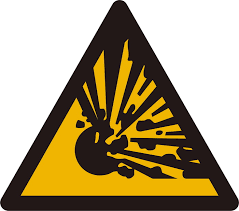 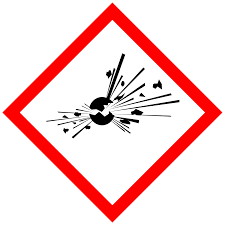 Дії при знаходженні предмету, схожого на вибуховий пристрій (ВП)1.Не торкатися, не підходити, не пересувати знайдений підозрілий предмет! Не палити, утриматись від використання засобів радіозв’язку, в тому числі і мобільного, поблизу даного предмета.2.Негайно сповістити про знайдений підозрілий предмет в правоохоронні органи.3. Зафіксувати час та місце знаходження.4. Звільнити від людей небезпечну зону.5. По можливості забезпечити охорону підозрілого предмета та небезпечної зони.6. Необхідно забезпечити (допомогти забезпечити) організовану евакуацію людей з території, прилеглої до небезпечної зони.7. Дочекатися прибуття представників правоохоронних органів, вказати місце знаходження підозрілого предмета, час та обставини його знаходження.8.Далі діяти по вказівці представників правоохоронних органів.9.Не сповіщати про загрозу вибуху нікому, окрім тих, кому необхідно знати про те, що сталося, щоб не викликати паніку.10.Виділити необхідну кількість персоналу для здійснення огляду об’єкта та проінструктувати його про правила поведінки (на що звертати увагу і як діяти при знаходженні небезпечних предметів або небезпеки).11.Проінструктувати персонал об’єкту про те, що заборонено приймати на зберігання від сторонніх осіб будь – які предмети та речі.12.Бути готовим описати зовнішній вигляд схожого на вибуховий пристрій предмета: - предмет може мати будь– який вигляд: сумка, згорток, пакет та інш.,- знаходитися безвласно в місцях присутності великої кількості людей, біля вибухо – та пожежонебезпечних місць, розміщення різного роду комунікацій,   - бути схожим на вибуховий пристрій (граната, міна, снаряд) за своїм зовнішнім виглядом;ВАЖЛИВО: При охороні підозрілого предмета знаходитись, по можливості, за предметами, які зможуть забезпечити вам  захист (кут споруди, колона, товсте дерево, автомашина) та вести спостереження.НАВЧАЛЬНО-МЕТОДИЧНИЙ ЦЕНТР ЦЗ ТА БЖД ВІННИЦЬКОЇ ОБЛАСТІ